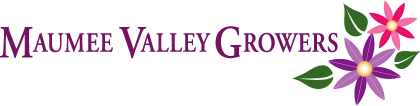 2019 Spring Retail RoundtableDate:		March 26, 2019Time:	6:00 PMLocation:	Bench's Greenhouse & Nursery18063 W. State Route 105Elmore OH, 43416  Please join us to learn about MVGA’s new marketing programs for this year and other retail best practices. Agenda:6:00 pm 	Welcome/Refreshments - Jill Bench6:10 pm	WTOL-TV Email Program: - Kristina Inclan, Media Sales Consultant6:30 pm	Facebook & Instagram Program - Leah Bench, MVGA’s Facebook Consultant 7:00 pm	Roundtable Discussion - Pricing, Shelf Merchandising, Add On Sales, Signage, - Alicia Rittenhouse, JR Peters Inc. / Jack’s Fertilizer* We encourage you to bring a laptop, tablet, or phone so that you can create or update your Instagram in real-time. Snacks and refreshments will be provided.  